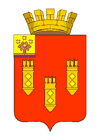 Чувашская РеспубликаАдминистрация города АлатыряОТДЕЛ  ОБРАЗОВАНИЯИ МОЛОДЕЖНОЙ ПОЛИТИКИ     от    20.07.2023г.                                                                                         № 702     на _________________	Руководителям образовательных организацийС наступлением теплого времени года увеличилось количество выпадений малолетних детей из окон жилых домов. Одной из причин трагедий является невнимательность взрослых. Родители забывают, что нельзя оставлять детей одних, когда в комнате открыто окно.В целях защиты жизни и здоровья детей отдел образования и молодежной политики администрации города Алатыря Чувашской Республики просит организовать разъяснительную работу с родителями по профилактике выпадения детей из окон посредством рассылки СМС сообщений (рекомендаций) в родительских чатах, на информационных стендах разместить листовки, буклеты. Также необходимо разместить на сайтах образовательных организаций рекомендации по профилактике выпадения детей из окон.Информацию о принятых мерах представить в срок до 28.07.2023 на электронный адрес: galatr_obrazov5@cap.ru .Заместитель главы администрации по социальным вопросам - начальник  отдела образования и молодежной политикиадминистрации города Алатыря Чувашской Республики                                                                             Е. А. Ермолаеваисп. Вельдяева Н.В.2 02 15429800 Чувашская Республика,  г.Алатырь, ул.Первомайская,  87, тел. 2-02-25,  2-00-48 